Januar 2023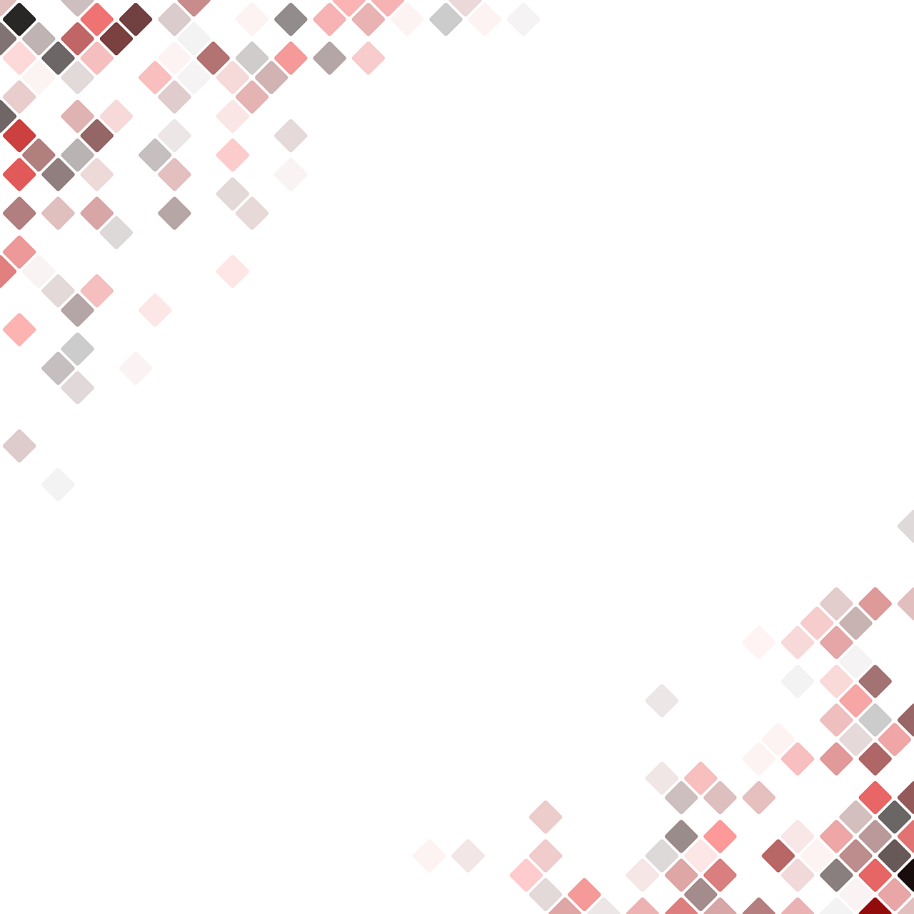 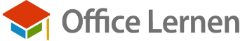 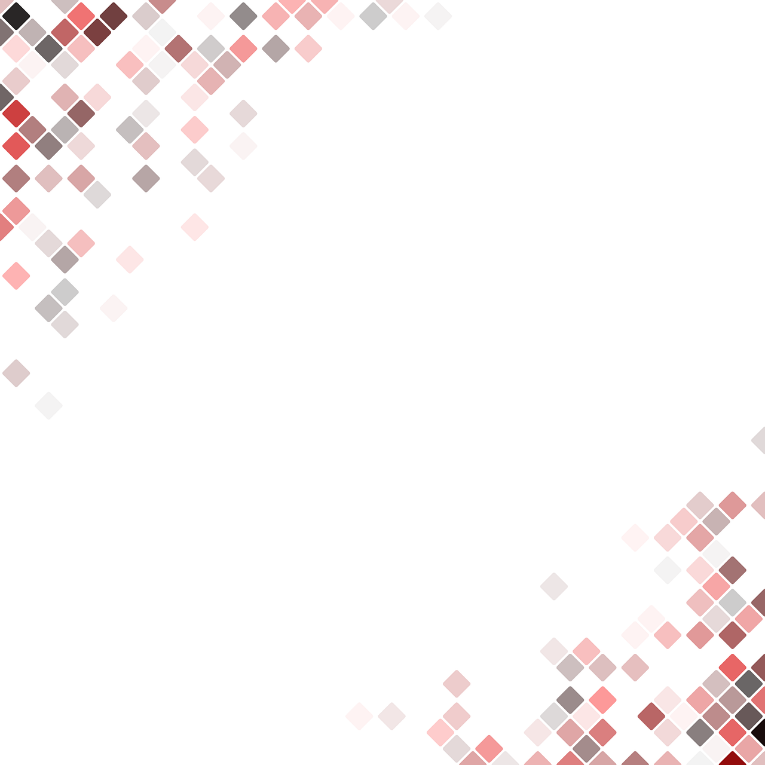 Februar 2023März 2023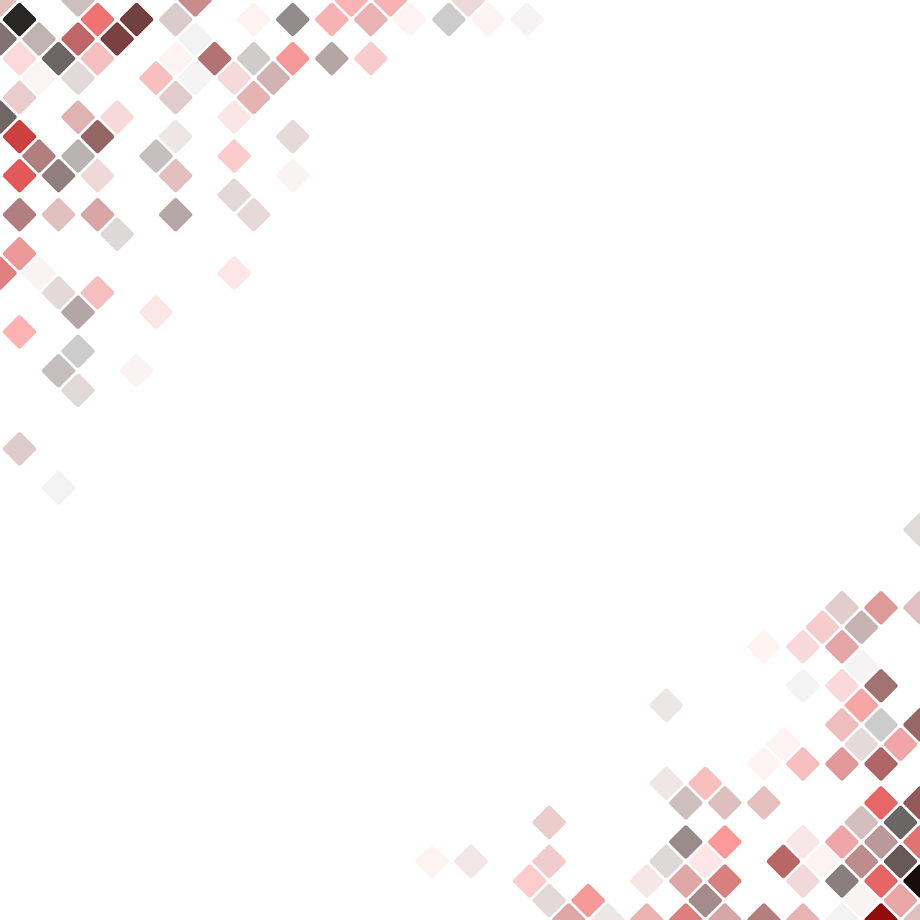 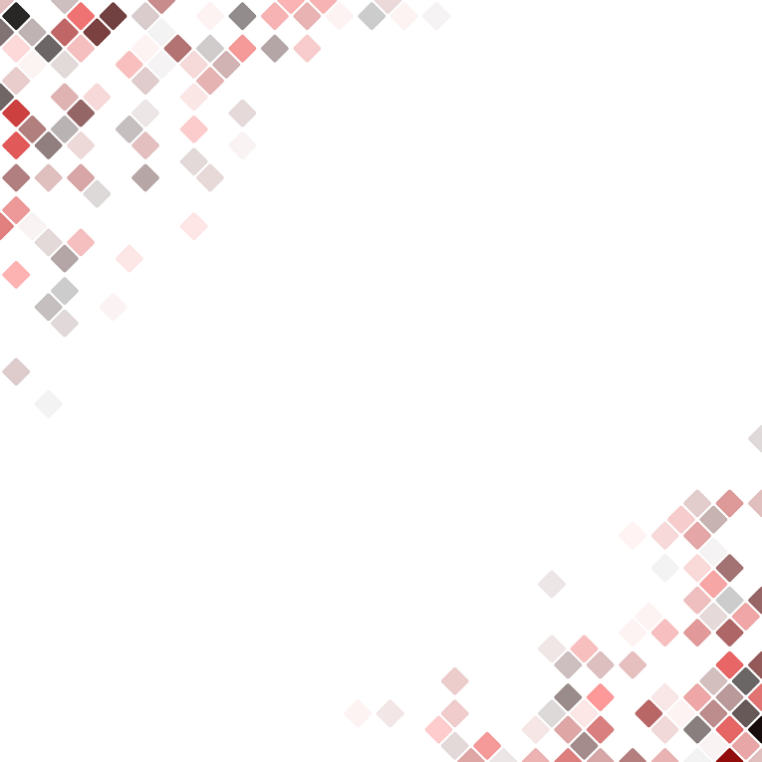 April 2023Mai 2023Juni 2023Juli 2023August 2023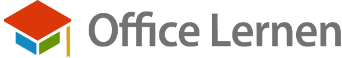 September 2023Oktober 2023November 2023Dezember 2023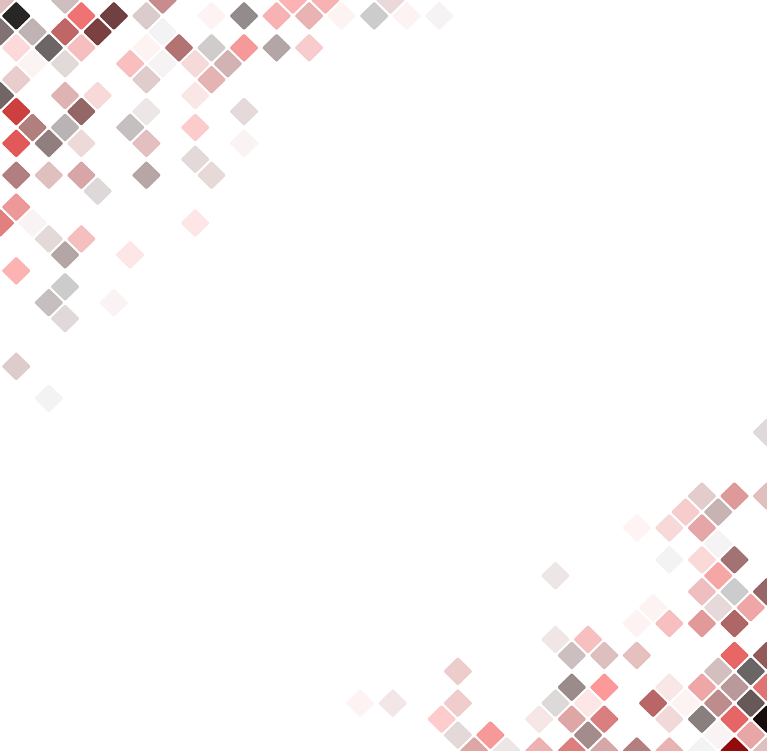 MONTAGDIENSTAGMITTWOCHDONNERSTAGFREITAGSAMSTAGSONNTAGWoche 521 NeujahrWoche 123456Heilige 3 Könige78Woche 29101112131415Woche 316171819202122Woche 423242526272829Woche 53031MONTAGDIENSTAGMITTWOCHDONNERSTAGFREITAGSAMSTAGSONNTAGWoche 512345Woche 66789101112Woche 713141516171819Woche 820212223242526Woche 92728MONTAGDIENSTAGMITTWOCHDONNERSTAGFREITAGSAMSTAGSONNTAGWoche 912345Woche 10678Intern. Frauentag9101112Woche 1113141516171819Woche 1220212223242526Woche 132728293031MONTAGDIENSTAGMITTWOCHDONNERSTAGFREITAGSAMSTAGSONNTAGWoche 1312Woche 1434567 Karfreitag89 OstersonntagWoche 1510 Ostermontag111213141516Woche 1617181920212223Woche 1724252627282930MONTAGDIENSTAGMITTWOCHDONNERSTAGFREITAGSAMSTAGSONNTAGWoche 181 Tag der Arbeit234567Woche 19891011121314Woche 2015161718 Christi Himmelfahrt192021Woche 2122232425262728PfingstsonntagWoche 2229Pfingstmontag3031MONTAGDIENSTAGMITTWOCHDONNERSTAGFREITAGSAMSTAGSONNTAGWoche 221234Woche 235678Fronleichnam91011Woche 2412131415161718Woche 2519202122232425Woche 262627282930MONTAGDIENSTAGMITTWOCHDONNERSTAGFREITAGSAMSTAGSONNTAGWoche 2612Woche 273456789Woche 2810111213141516Woche 2917181920212223Woche 3024252627282930Woche 3131MONTAGDIENSTAGMITTWOCHDONNERSTAGFREITAGSAMSTAGSONNTAGWoche 31123456Woche 3278910111213Woche 331415Mariä Himmelfahrt1617181920Woche 3421222324252627Woche 3528293031MONTAGDIENSTAGMITTWOCHDONNERSTAGFREITAGSAMSTAGSONNTAGWoche 35123Woche 3645678910Woche 3711121314151617Woche 38181920Weltkindertag21222324Woche 39252627282930MONTAGDIENSTAGMITTWOCHDONNERSTAGFREITAGSAMSTAGSONNTAGWoche 391Woche 4023Tag der Dt. Einheit45678Woche 419101112131415Woche 4216171819202122Woche 4323242526272829Woche 443031Reformat-ionstagMONTAGDIENSTAGMITTWOCHDONNERSTAGFREITAGSAMSTAGSONNTAGWoche 4412345Woche 456789101112Woche 4613141516171819Woche 4720212223242526Woche 4827282930MONTAGDIENSTAGMITTWOCHDONNERSTAGFREITAGSAMSTAGSONNTAGWoche 48123Woche 4945678910Woche 5011121314151617Woche 5118192021222324Woche 5225262728293031